                                                                                                ПРОЕКТ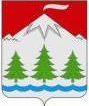 					  Камчатский край                                    Усть-Камчатский районПОСТАНОВЛЕНИЕАдминистрации Козыревского сельского поселения___________ 2022 № ____п. КозыревскОб утверждении формы проверочного листа (список контрольных вопросов, ответы на которые свидетельствуют о соблюдении или несоблюдении контролируемым лицом обязательных требований), применяемый при осуществлении	муниципального контроля (надзора) на автомобильном транспорте, городском наземном электрическом транспорте и в дорожном хозяйствеВ соответствии с Федеральным законом от 31.07.2020 № 248-ФЗ «О государственном контроле (надзоре) и муниципальном контроле в Российской Федерации», Федеральным законом от 08.11.2007 № 257-ФЗ «Об автомобильных дорогах и о дорожной деятельности в Российской Федерации и о внесении изменений в отдельные законодательства акты Российской Федерации» постановлением Правительства РФ от 27.10.2021 № 1844 «Об утверждении требований к разработке, содержанию, общественному обсуждению проектов форм проверочных листов, утверждению, применению, актуализации форм проверочных листов, а также случаев обязательного применения проверочных листов», решением Совета народных депутатов Козыревского сельского поселения от 07.09.2021 № 34-нпа «Об утверждении Положения о порядке осуществления муниципального контроля на автомобильном транспорте, городском, наземном электрическом транспорте и в дорожном хозяйстве на территории Козыревского сельского поселения» -ПОСТАНОВЛЯЮ:1. Утвердить форму проверочного листа (список контрольных вопросов, ответы на которые свидетельствуют о соблюдении или несоблюдении контролируемым лицом обязательных требований), применяемый при осуществлении муниципального контроля (надзора) на автомобильном транспорте, городском наземном электрическом транспорте и в дорожном хозяйстве, согласно приложению, к настоящему постановлению.2. Разместить форму проверочного листа на официальном сайте Козыревского сельского поселения.3. Настоящее постановление вступает в силу после его подписания.4. Контроль исполнения настоящего постановления оставляю за собой.Глава КозыревскогоСельского поселения                                                            И.Н. БайдугановаПриложение к постановлению администрацииКозыревского сельского поселения от ___ __________ 2022 № ____Формапроверочного листа (список контрольных вопрос), применяемый при осуществлении муниципального контроля (надзора) на автомобильном транспорте, городском наземном электрическом транспорте и в дорожном хозяйстве1. На основании__________________________________________________                                                       (реквизиты правового акта об утверждении формы проверочного листа)была проведена проверка в рамках______________________________________                                                                                             (указание вида муниципального контроля (надзора)2. Учетный номер проверки и дата присвоения учетного номера проверки в едином реестре проверок:_____________________________________________3. В отношении:__________________________________________________                                            (наименование юридического лица, фамилия, имя, отчество (при наличии)                                                                         индивидуального предпринимателя)4. По адресу/адресам:_____________________________________________                                                     (место проведения плановой проверки с заполнением проверочного листа                                                       и (или указание на используемые юридическим лицом, индивидуальным                                                      предпринимателем производственные объекты))5. Проверочный лист составлен:____________________________________                                                                                    (наименование органа муниципального контроля)6. Должностное лицо, проводившее проверку и заполняющее проверочныйлист:___________________________________________________________            (фамилия, имя, отчество (при наличии), должность должностного лица, проводившего(их)              проверку и заполняющего проверочный лист)7. Список контрольных вопросов о соблюдении обязательных требований, установленных законодательством Российской Федерации.ПримечаниеПримечаниеДля владельцев автомобильных дорогДля владельцев автомобильных дорогДля владельцев автомобильных дорогДля владельцев автомобильных дорогДля владельцев автомобильных дорогДля владельцев автомобильных дорогСпособ подтверждения соблюдения установленных требованийСпособ подтверждения соблюдения установленных требованийРезультатыконтроляОбследование автомобильной дорогиОбследование автомобильной дорогиОбследование автомобильной дорогиОбследование автомобильной дорогиОбследование автомобильной дорогиВывод о соблюдении установленных требованийНеприменимоВывод о соблюдении установленных требованийНетВывод о соблюдении установленных требованийДаНормативный правовой акт, содержащий обязательные требования (реквизиты), его структурная единицаНормативный правовой акт, содержащий обязательные требования (реквизиты), его структурная единицаТехнический регламент Таможенного союза «Безопасность автомобильных дорог» п. 24.1 ст. 5Технический регламент Таможенного союза «Безопасность автомобильных дорог» пп.а п. 13.2Технический регламент Таможенного союза «Безопасность автомобильных дорог» пп.б п. 13.2Технический регламент Таможенного союза «Безопасность автомобильных дорог» пп.в п. 13.2Технический регламент Таможенного союза «Безопасность автомобильных дорог» пп.д,г п. 13.3Технический регламент Таможенного союза «Безопасность автомобильных дорог» пп.е п. 13.4Перечень вопрос, отражающих содержание обязательных требованийПеречень вопрос, отражающих содержание обязательных требованийКонтроль качества в отношении применяемых подрядными оорганизациями дорожно-строительных материалов и изделийПокрытие проезжей частиСцепные качества дорожного покрытияРовность дорожного покрытияОбочинаВидимость№ п/п№ п/п1.2.3.4.5.6.Для владельцев автомобильных дорогДля владельцев автомобильных дорогДля владельцев автомобильных дорогДля владельцев автомобильных дорогДля владельцев автомобильных дорогОбследование автомобильной дорогиОбследование автомобильной дорогиОбследование автомобильной дорогиОбследование автомобильной дорогиОбследование автомобильной дорогиТехнический регламент Таможенного союза «Безопасность автомобильных дорог»  пп.а п. 13.5Технический регламент Таможенного союза «Безопасность автомобильных дорог»  пп.б п. 13.5Технический регламент Таможенного союза «Безопасность автомобильных дорог»  пп.е п. 13.9Технический регламент Таможенного союза «Безопасность автомобильных дорог»    п. 13.9Федеральный закон от 08.11.2007 № 257-ФЗ «Об автомобильных дорогах и о дорожной деятельности в Российской Федерации!и о внесении изменений в отдельные законодательные акты Российской Федерации», ст. 22 ч. 10, «Классификация работ по капитальному ремонту, ремонту и содержанию автомобильных дорог», утвержденной приказомДорожные знакиДорожная разметкаОчистка покрытия от снегаЛиквидация зимней скользкостиСодержание подъездов, съездов и примыканий, стоянок и мест остановки транспортных средств на автомобильныхдорогах общего пользования7.8.9.10.11.ст. 14.1 ч. 3 ч. 4+ ПР (в отношении лицензиата) КоАП РФст. 14.1 ч. 3 ч. 4 + ПР (в отношении лицензиата) КоАП РФст. 14.1 ч. 3 ч.4 + ПР (в отношении лицензиата) КоАП РФПредоставление документовПредоставление документовПредоставление документовПредоставление документовМинистерства транспорта РФ от 16.11.2012 №402пункт 4, Постановление Правительства РФ от 02.04.2012 № 280 "Об утверждении Положения о лицензировании перевозок пассажиров автомобильным транспортом, оборудованным для перевозок более 8 человек (за исключением случая, если указанная деятельность осуществляется по заказам либо для собственных нужд юридического лица или индивидуального предпринимателя)"пункт 4, Постановление Правительства РФ от 02.04.2012 № 280 "Об утверждении Положения о лицензировании перевозок пассажиров автомобильным транспортом, оборудованным для перевозок более 8 человек (за исключением случая, если указанная деятельность осуществляется по заказам либо для собственных нужд юридического лица или индивидуального предпринимателя)"пункт 4, Постановление Правительства РФ от 02.04.2012 № 280 "Об утверждении Положения о лицензировании перевозок пассажиров автомобильным транспортом, оборудованным для перевозок более 8 человек (за исключением случая, если указанная деятельность осуществляется по заказам либо для собственных нужд юридического лица или индивидуального предпринимателя)"пункт 4, Постановление Правительства РФ от 02.04.2012 № 280 "Об утверждении Положения о лицензировании перевозок пассажиров автомобильным транспортом, оборудованным для перевозок более 8 человек (за исключением случая, если указанная деятельность осуществляется по заказам либо для собственных нужд юридического лица или индивидуального предпринимателя)"Наличие специалиста, осуществляющего предрейсовый медицинский осмотр водителей транспортных средств, имеющего высшее или среднее  профессиональное медицинское образование и прошедшего обучение по дополнительной образовательной программе "Проведение предрейсового осмотра водителей транспортных средств", или наличие договора с медицинской организацией или индивидуальным предпринимателем, имеющими соответствующую лицензиюНаличие принадлежащих на праве собственности или ином законном основании и соответствующих установленным требованиям помещений и оборудования для технического обслуживания и ремонта транспортных средств либо наличие договора со специализированной организацией на предоставление услуг по техническому обслуживанию и ремонту транспортных средствНаличие водителей ттранспортных средств, заключивших трудовой договор или договор об оказании услуг и имеющих необходимые квалификацию и стаж работы, а также прошедших медицинское освидетельствование в установленном порядкеНаличие на праве собственности или на ином законном основании необходимых для выполнения работ транспортных средств, соответствующих по назначению и конструкции техническим требованиям к12.13.14.15.ст. 14.1 ч. 3 ч. 4 + ПР (в отношении лицензиата) КоАП РФст. 14.1 ч. 3 ч. 4 + ПР (в отношении лицензиата) КоАП РФст. 14.1 ч. 3 ч. 4 + ПР (в отношении лицензиата) КоАП РФст.14.1.2 ч. 1 ч. 2 КоАП РФ14.1 ч. 3 ч.4(в отношении лицензиатов) 11.23 КоАП РФ ПРПредоставление документовПредоставление документовПредоставление документовст. 8, 12 Федеральныйзакон от 04.05.2011 №99-ФЗ "0Лицензировании отдельных видов.деятельностиПриказ Минтранса России от 13.02.2013 № 36 "Об утверждении требований к тахографам, устанавливаемым на транспортные средства, категорий и видов транспортных средств, оснащаемых тахографами, правил использования, обслуживания иосуществляемым перевозкам пассажиров и допущенных в установленном порядке к участию в дорожном движенииИспользование транспортных средств, оснащенных в установленном порядке техническими средствами контроля за соблюдением водителем режимов движения, труда и отдыхаНаличие в организации должностного лица, ответственного за обеспечение безопасности дорожного движения и прошедшего в установленном порядке аттестацию на право занимать соответствующую должностьИспользование лицензиатом транспортных средств, оснащенных в установленном порядке аппаратурой спутниковой навигации ГЛОНАСС или ГЛОНАСС/GPSНаличие лицензии на соответствующий вид деятельностиНаличие тахографа, соответствующего требованиям, и соблюдение правил его использования16.17.18.19.20.14.1 ч. 3 ч. 4 (в отношении лицензиатов) 11.23 КоАП РФ ПРПредоставление документовконтроля работы тахографов, установленных на транспортные средства"Приказ Минтранса России от 20.08.2004 № 15 "Об утверждении Положения об особенностях режима рабочего времени и времени отдыха водителей автомобилей"Соблюдение режима труда и отдыха водителей21.Подписи лица (лиц), проводившего (проводивших) проверку:«___»                                                      20   г.С о<N(фамилия, имя, отчество (в случае если имеется), должность руководителя, иного должностного лица или уполномоченного представителя юридического лица, индивидуального предпринимателя, его уполномоченного представителя)«      »                                                     20   г.Подписи лица (лиц), проводившего (проводивших) проверку:(должность, Ф.И.О.)(должность, Ф.И.О.)«___»                                                      20   г.С о<N (подпись)Копию проверочного листа получил(а):(фамилия, имя, отчество (в случае если имеется), должность руководителя, иного должностного лица или уполномоченного представителя юридического лица, индивидуального предпринимателя, его уполномоченного представителя)«      »                                                     20   г.(подпись)Отметка об отказе получения проверочного листа: Отметка об отказе получения проверочного листа: (фамилия, имя, отчество (в случае если имеется), должность руководителя, иного должностного лица или уполномоченного представителя юридического лица, индивидуального предпринимателя, его уполномоченного представителя(фамилия, имя, отчество (в случае если имеется), должность руководителя, иного должностного лица или уполномоченного представителя юридического лица, индивидуального предпринимателя, его уполномоченного представителя«      »                                                     20   г.«      »                                                     20   г.Подписи лица (лиц), проводившего (проводивших) проверку:«___»                                                      20   г.С о<NКопию проверочного листа получил(а):(фамилия, имя, отчество (в случае если имеется), должность руководителя, иного должностного лица или уполномоченного представителя юридического лица, индивидуального предпринимателя, его уполномоченного представителя)«      »                                                     20   г.Отметка об отказе получения проверочного листа: Отметка об отказе получения проверочного листа: (фамилия, имя, отчество (в случае если имеется), должность руководителя, иного должностного лица или уполномоченного представителя юридического лица, индивидуального предпринимателя, его уполномоченного представителя(фамилия, имя, отчество (в случае если имеется), должность руководителя, иного должностного лица или уполномоченного представителя юридического лица, индивидуального предпринимателя, его уполномоченного представителя«      »                                                     20   г.«      »                                                     20   г.